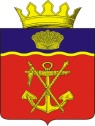 АДМИНИСТРАЦИЯКАЛАЧЁВСКОГО МУНИЦИПАЛЬНОГО РАЙОНАВОЛГОГРАДСКОЙ ОБЛАСТИПОСТАНОВЛЕНИЕот  02.11.2017 г. № 1158О признании утратившим силу постановления администрацииКалачевского муниципального района Волгоградской областиот  10.03.2016 г. № 154 «Об утверждении Положения о порядке осуществления муниципального земельного контроля на территории сельских поселений Калачевского муниципального района Волгоградской области» с изменениями от 02.05.2017г.В соответствии со статьей 72 Земельного кодекса Российской Федерации, Федеральным законом от 06 октября 2003 г. № 131-ФЗ "Об общих принципах организации местного самоуправления в Российской Федерации", руководствуясь постановлением Администрации Волгоградской области от 13.07.2015 N 376-п "Об утверждении Порядка осуществления муниципального земельного контроля на территории Волгоградской области", Уставом Калачевского муниципального района Волгоградской области постановляю:1. Постановления администрации Калачевского муниципального района Волгоградской области от  10.03.2016 г. № 154 «Об утверждении Положения о порядке осуществления муниципального земельного контроля на территории сельских поселений Калачевского муниципального района Волгоградской области»,  от 02.05.2017 N 413 "О внесении изменений в Положение о порядке осуществления муниципального земельного контроля на территории сельских поселений Калачевского муниципального района Волгоградской области" признать утратившими силу.2. Настоящее постановление вступает в силу со дня его официального опубликования.3. Контроль исполнения настоящего постановления возложить на первого заместителя главы администрации Калачевского муниципального района Н.П. Земскову.Глава администрацииКалачевского муниципального района                                            С.А. Тюрин